Objednáváme u Vás:Prodloužení podpory produktu WhatsUP Gold 300 na období 1 roku.Termín splnění: 30.9.2019Předpokládaná cena 56.000,- Kč (včetně DPH)Fakturu za provedené plnění zašlete na výše uvedenou adresu. V textu nebo v hlavičce prosím uveďte číslo této objednávky, protože jinak nebude Vaše faktura proplacena.V Plzni dne 13.9. 2019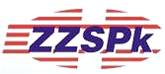 Zdravotnická záchranná služba Plzeňského kraje, příspěvková organizace, se sídlem Klatovská třída 2960/200iJižní Předměstí 30100 Plzeň IČ 45333009, DIČ CZ45333009 (plátce DPH)DodavatelPer4manceFišova 3602 00 BrnoIČO: 60749024Objednávka č. ZZSPK/6147/19Podpisy oprávněných osobPodpisy oprávněných osobPodpisy oprávněných osobFunkceJméno (čitelně)PodpisVyřizujeIng. Petr JáchimSprávce rozpočtuIvana VěkováPříkazce operaceIng. Vlastimil Stehlík